Downham West Parish CouncilChairman, Mr Robin PeggWillowbrook Cottage, Watermans WaySalters Lode, Downham Market, Norfolk, PE38 0BD01366 385815robin.pegg@openworld .comParish Clerk, Mrs Sara PorterThe Old School House, High StreetStoke Ferry, King’s Lynn, Norfolk, PE33 9SF01366 502165dwpc01 @gmail.comdownhamwestparishcouncil.norfolkparishes.gov.ukYou are hereby summoned to attend the Full Council meeting of Downham West Parish Council on Monday, 22nd July 2019 at 7.00pm in the Town Council Offices, Paradise Road, Downham Market, PE38 9HS for the purpose of transacting the business on the agenda below.Sara Porter (Mrs)Parish Clerk17th July 2019The meeting is open to the press and public.  Any parishioner wishing to raise a matter on the agenda should speak when invited by the Chairman during the ‘Public Open Forum’.AGENDATo receive and accept apologies and reasons for absenceTo receive declarations of interest for items on the agenda and any requests for dispensationTo agree the minutes of the Council Meeting held on Monday, 10th June 2019 (Items 1109-1119)To receive application for the Casual Vacancy and consider and resolve the Co-option for the position of CouncillorIf elected, to resolve that the Councillor is granted a dispensation until the end of their term in May 2023, or resignation, whichever is the sooner, to enable them to take part in Council business where this would otherwise be prohibited because they have a Disclosable Pecuniary Interest.To receive update on the casual vacancies – Clerk to reportUpdate on previous minutes (not listed elsewhere on the agenda and for information only)To receive any Councillors’ issuesTo adjourn the meeting in order to allow reports and the press and/or members of the public to address the Council in a PUBLIC OPEN FORUMReportsCounty CouncillorBorough CouncillorsPublic Participation (maximum 15 minutes – 3 minutes per speaker)To discuss FinanceTo receive the Clerk’s financial report and bank reconciliation (circulated with agenda)To receive update on the current banking arrangementsTo receive and agree the finances since the last meeting and approve payments and pending disbursements to be made:To agree Cllr Candler attending a Norfolk ALC training course, Being an Effective Councillor, at Wereham Village Hall on Monday, 9th September 2019 at a cost of £60.00 + 12.00 VAT and approve the course and travel disbursementTo agree the attendance of a maximum of two Councillors at the BCKL&WN Planning Update Session on Wednesday, 25th September 2019 and approve the travel disbursementParish Partnership Scheme 2019/2020 (Vehicle Activated Sign - War Memorial, Salters Lode, A1122)Parish Partnership Scheme 2020/2021 – to consider scheme(s) for submission (bids to be submitted by Friday, 6th December 2019)To consider planning applications, planning decisions and other planning notifications from the BCKL&WNPlanning applications19/00935/F – Land On The North East of 4 And 5 Watermans Way, Salters Lode – Construction of one pair of semi-detached houses – comments by 4th July 201919/01120/F – Orchard Farm House, Lady Drove, Barroway Drove – Extension to rear of detached garage to form a games room – comments by 22nd July 2019Planning decisions – none receivedPlanning enforcements / appeals and other notificationsTo receive and consider Late Planning applications and decisionsTo receive and discuss correspondenceFor action/informationMr P Akers – War Memorial grounds maintenance ceasing all dutiesLate correspondenceTo receive updates on ongoing mattersCouncil archivesTo receive updates and agree action on improvements to the villageInvolving the Parish community in a unifying project by providing a meeting venue, encouraging an open garden scheme or Neighbourhood Watch – Cllr Candler to reportVillage GatesNotice boardsTo receive items for the next AgendaTo record the date of the next Full Council meeting:Monday, 9th September 2019 at 7.00pm in the Downham Market Town Council Offices, Paradise RoadDatePayeeDescriptionTransactionNet  £VAT  £Gross  £Receipt £11.06.2019E-OnStreet Lighting Supply May 2019DD37.141.8639.000.0018.06.2019WestotecStreet Lighting May 2019DD10.552.1112.660.0024.06.2019Information CommissionerData Protection RegistrationDD35.000.0035.000.0002.07.2019WestotecStreet Lighting June 2019DD10.552.1112.660.0012.07.2019E-OnStreet Lighting Supply June 2019DD35.941.8037.740.0022.07.2019ClerkSalary June 2019100576178.710.00178.710.0022.07.2019BCKL&WNElection Recharge Costs10057748.260.0048.260.00Totals this monthTotals this monthTotals this monthTotals this month262.911.80264.710.00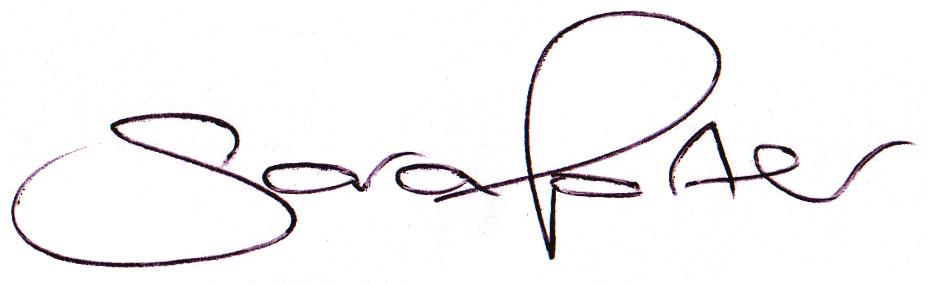 